Global Krotil - pravidelný servis a revize transformační stanice arozvodenV Praze dne 31. 1. 2022Forma odeslání objednávky: emailemPozn.: Žádáme Vás o sdělení spisové značky/čísla jednacího. Vašeho oprávnění k podnikánía příslušnosti k rejstříkovému soudu/živnostenskému úřadu a jeho uvedení na faktuře.Platba převodem na účet oproti vystavené FA, splatnost 14dní od dokončení prací.Nejsme plátcem DPH.xxxxxxvedoucí provozně - ekonomického úseku zástupce ředitelkyTxxxxxxx Fxxxxxxx Mxxxxxxx E xxxxxxxx……………..………...                     schválila                     Revize transformační stanice TS 1x 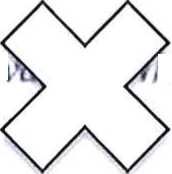 